Your recent request for information is replicated below, together with our response.The number of American XL Bully attacks that have been reported to Police Scotland in the last five years. (If possible, could this be broken down annually).The number of American XL Bully attacks that have been reported to Police Scotland in the last five years that have resulted in fatalities. (If possible, could this be broken down annually). The number of American XL Bully attacks that have been reported to Police Scotland since 31 December 2023 until the present day. Unfortunately, I estimate that it would cost well in excess of the current FOI cost threshold of £600 to process your request.  I am therefore refusing to provide the information sought in terms of section 12(1) of the Act - Excessive Cost of Compliance. To explain, we cannot search relevant crime reports by breed of dog involved, or whether incident constituted an ‘attack’ specifically. To be of assistance, you can find our publish crime data relating to dogs here: Crime data - Police ScotlandIf you require any further assistance, please contact us quoting the reference above.You can request a review of this response within the next 40 working days by email or by letter (Information Management - FOI, Police Scotland, Clyde Gateway, 2 French Street, Dalmarnock, G40 4EH).  Requests must include the reason for your dissatisfaction.If you remain dissatisfied following our review response, you can appeal to the Office of the Scottish Information Commissioner (OSIC) within 6 months - online, by email or by letter (OSIC, Kinburn Castle, Doubledykes Road, St Andrews, KY16 9DS).Following an OSIC appeal, you can appeal to the Court of Session on a point of law only. This response will be added to our Disclosure Log in seven days' time.Every effort has been taken to ensure our response is as accessible as possible. If you require this response to be provided in an alternative format, please let us know.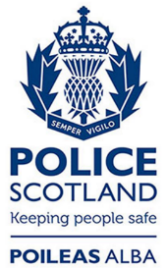 Freedom of Information ResponseOur reference:  FOI 24-0462Responded to:  20 February 2024